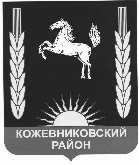 ДУМА  КОЖЕВНИКОВСКОГО  РАЙОНАРЕШЕНИЕ 25.03.2021                                                                                                                                  № 32 с. Кожевниково   Кожевниковского  района  Томской областиОб информации о ходе реализации муниципальной программы «Устойчивое развитие сельских территорий Кожевниковского района на 2014-2017                       с прогнозом до 2020» за 2020 годВ соответствии с Федеральным законом от 06 октября 2003 года  № 131-Ф3 «Об общих принципах организации местного самоуправления в Российской Федерации», Федеральным законом  от 09 февраля 2009 года № 8-ФЗ «Об обеспечении доступа к информации о деятельности государственных органов и органов местного самоуправления», заслушав и обсудив информацию начальника Управления по социально-экономическому развитию села Администрации Кожевниковского района Карпачева М.Е. о ходе реализации муниципальной программы «Устойчивое развитие сельских территорий Кожевниковского района на 2014-2017 с прогнозом до 2020» за 2020 годДУМА КОЖЕВНИКОВСКОГО РАЙОНА РЕШИЛА:Информацию о ходе реализации муниципальной программы «Устойчивое развитие сельских территорий Кожевниковского района на 2014-2017 с прогнозом до 2020» за 2020 год принять к сведению согласно приложению. Настоящее решение разместить на официальном сайте органов местного самоуправления Кожевниковского района http://kog.tomskinvest.ru/.Председатель Думы Кожевниковского района                                                                             Т.А. Ромашова Глава Кожевниковского района                                                                            А.А. МалолеткоПриложение к решению Думы Кожевниковского района от 25.03.2021  № 32Информация о реализации  муниципальной программы «Устойчивое развитие сельских территорий Кожевниковского района на 2014-2017                с прогнозом до 2020» за 2020 годI. Основной задачей Управления является реализация муниципальной программы «Развитие сельскохозяйственного производства и расширение рынка сельскохозяйственной продукции, сырья и продовольствия в Кожевниковском районе Томской области на 2017-2020 годы и на период до 2025 года».II. Муниципальная программа «Развитие сельскохозяйственного производства и расширение рынка сельскохозяйственной продукции, сырья и продовольствия в Кожевниковском районе ТО» (далее Программа), утверждена постановлением Администрации Кожевниковского района от 20.05.2016 № 300 и включает в себя следующие задачи:Развитие отрасли растениеводстваРазвитие отрасли животноводстваРазвитие молочного скотоводстваРазвитие малых форм хозяйствованияТехническая и технологическая модернизация, инновационное развитиеРазвитие личных подсобных хозяйств7.	Кадровое и информационное обеспечение агропромышленного комплексаВ 2020 году на реализацию Программы выделено 267 418 201,97 рублей, в том числе местный бюджет 424 934 рубля, областной бюджет – 199 075 250,58 рублей, федеральный бюджет – 67 918 017,39 рублей.	По состоянию на 01.01.2021 года субвенции на поддержку АПК района полностью освоены. Задача 1: Развитие отрасли растениеводстваПогодные условия в целом благоприятствовали срокам проведения посевных работ. Однако начало осени отметилось небольшими, но практически ежедневными дождями, что тем не менее не помешало полеводам справиться с уборочными работами.1. Площадь зерновых и зернобобовых культур в 2020 году составила 62 353 га, на 1 212 га больше, чем в прошлом году. Валовой сбор зерновых и зернобобовых культур в амбарном весе составил 169,08 тыс. тонн. Перевыполнение плановых показателей Программы по валовому сбору составило 30,6 тыс. тонн или 22,1%, при средней урожайности 27,1 ц/га, что на 16,3% больше показателей прошлого года.2. Посевная площадь, занятая под возделывание рапса составила 8 340 га, также как в прошлом году. При этом валовой сбор рапса составил 13,82 тыс. тонн, на 4,5 тыс. тонн больше, чем в прошлом году, урожайность рапса в среднем составила 16,6 ц/га, (на 5,5 ц/га больше, чем в прошлом году).Из 28 предприятий АПК занимающихся растениеводством 10 получили субсидию на проведение комплекса агротехнологических работ в размере 38 883 137,45 рублей. Это больше прошлогоднего показателя на 18 509 429,81 рублей. 6 сельскохозяйственных организаций получили субсидии на возмещение части затрат на приобретение элитных семян в размере 4 316 520 рублей (на 1 771 549,57 рублей больше прошлого года). 4 хозяйства получили субсидию на производство масличных культур (рапс) в сумме 5 518 768,16 рублей.Также были получены субсидии на заключение договоров страхования в сумме 2 367 628,9 рублей. ООО «Агрокомплекс» оформило субсидии на развитие мелиорации в сумме 1 431 029,6 рублей.Задача 2: Развитие отрасли животноводства1. Поголовье КРС во всех категориях сельскохозяйственных предприятий за 2020 г. составило 8 432 головы, что на 1 393 головы выше плановых показателей Программы, на 7 голов больше к уровню 2019 г.2. Производство мяса по итогам 2020 года составило 1 073,8 тонн, что на 283 тонны (на 35,8%) выше уровня 2019 года.3. Из 26 предприятий АПК занимающихся животноводством 2 хозяйства (АО «Дубровское» и КФХ «Летяжье») получили субсидию на поддержку племенного животноводства в размере 17 654 400 рублей. Также были получены субсидии на развитие мясного и молочного скотоводства в размере 2 805 523,5 рублей.Задача 3: Развитие молочного скотоводства1. Поголовье коров молочного направления в 2020 г. увеличилось на 186 голов по отношению к 2019 году и составило 2 795 голов.2. Производство молока в целом по району за 2020 г. увеличилось на 2 805 тонн (на 17,1%) по отношению к 2019 году и составило 19 202 тонны. Это также на 3 995 тонн (на 26,3%) выше плановых показателей районной программы.3. По итогам 2020 года реализация молока у сельхозтоваропроизводителей составила 17 353,9 тонн, что на 2 636,5 тонн (на 17,9%) больше по отношению к 2019 году. В связи с этим из областного бюджета выделена дополнительная субвенция в размере 2 952 507,58 рублей.4. Всего в 2020 г. на повышение продуктивности в молочном скотоводстве оказана государственная поддержка сельскохозяйственным товаропроизводителям Кожевниковского района в размере 69 661 407,58 рублей (122,4 % к уровню 2019 года), в том числе за счет средств областного бюджета – 62 285 166,17 рублей, за счет средств федерального бюджета – 7 376 241,41 рублей.Задача 4: Развитие малых форм хозяйствования.1. В 2020 году получателями грантов на поддержку начинающих фермеров стали 5 КФХ на общую сумму 23 млн. руб. (Германова А.В., Жариков В.Ю., Заводовская О.А., Лосенков С.И., Холиков М.Х.), на их базе создано 10 новых постоянных рабочих мест.2. Тринадцать глав крестьянских (фермерских) хозяйств оформили субсидии на содержание молочных и мясных коров на общую сумму 992 тыс. руб. Два фермера получили субсидию на техоснащение на сумму 310 тыс. руб.3. В 2020 году впервые субсидировалось искусственное осеменение коров в КФХ. На эти цели направлено 144 тыс. руб.Задача 5: Техническая и технологическая модернизация, инновационное развитие.В целях модернизации и технического перевооружения сельскохозяйственными товаропроизводителями Кожевниковского района в 2020 году приобретено 75 единиц техники и оборудования, в том числе 12 единиц тракторов, 16 зерноуборочных комбайнов, прочее техника и оборудование 15 единиц. Всего техники приобретено на общую сумму 348 300,4 тыс. руб.ООО «Вороновское» в рамках реализации инвестиционного проекта «Реконструкция молочной фермы беспривязного содержания на 700 гол.» за 2020 год осуществило капитальных затрат порядка 97 млн. руб.ООО «Петухов М.А. и К» ввело в эксплуатацию зерносушильный комплекс производительностью 20 т в час. Сумма капитальных затрат составила 14 млн. руб.Государственная поддержка из областного бюджета в виде субсидии, направленной на возмещение части затрат на техническое и технологическую модернизацию с/х производства в 2020 г. составила 79 685 577,78 рублей, что на 28 289 631,72 рубля (на 55 %) больше, чем за 2019 год.Субсидии на возмещение процентной ставки по инвестиционным кредитам получили 8 хозяйств на общую сумму 2 343 084,18 руб.Задача 6: Развитие личных подсобных хозяйствНа оказание государственной поддержки гражданам, ведущим личное подсобное хозяйство из бюджета Томской области выделена субвенция в размере 4 940 959,28 рублей, из бюджета муниципального образования Кожевниковский район в размере 120 000,00 рублей. По состоянию на 01.01.2021 г. субвенция освоена в полном объеме. Получателями субсидии выделенной на поддержку ЛПХ стало 161 подворье граждан ведущий ЛПХ.Из них:1. на содержание коров в ЛПХ не менее 3 голов – 2 775 000,00 рублей;2. на возмещение части затрат на обеспечение технической и технологической модернизации – 1 019 288 рублей.3. Искусственное осеменение коров в ЛПХ – 1 266 670,28 рублей.В рамках содействие достижению целевых показателей региональных программ развитие агропромышленного комплекса выделена субвенция с целью субсидирования процентной ставки кредитам взятыми гражданами ведущих ЛПХ в размере – 2 444,62 рублей.Задача 7: Кадровое и информационное обеспечение агропромышленного комплексаНа оказание государственной поддержки кадровой политики в сельском хозяйстве было выделено 480 232,6 рублей.Расширение рынка сельскохозяйственной продукции, сырья и продовольствия реализуется посредствам ярмарок выходного дня.За 2020 год сельхозпроизводители Кожевниковского района приняли участи в 132 ярмарках в Кожевниково, Томске, Северске. Общее количество участников составило 1 759 человек, выручка от реализации продукции 11 025,4 тыс. рублей.